INSTITUTO DE EDUCAÇÃO INFANTIL E JUVENIL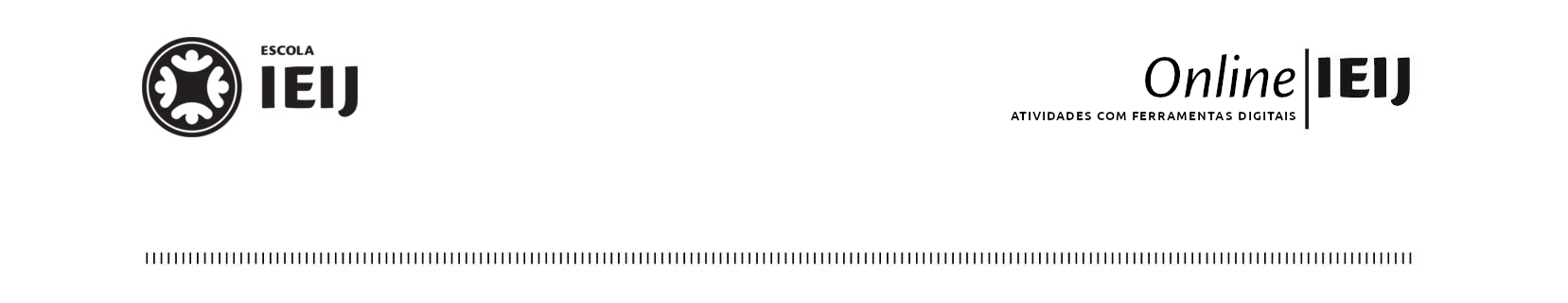 OUTONO, 2020.  LONDRINA, 30  DE  MARÇO.NOME: ____________________________________                  TURMA:	 1º ANO______PORTUGUÊS – glossário alfabetizador com figurasESCREVA QUANTAS VEZES VOCÊ ABRE A BOCA PARA FALAR CADA PALAVRA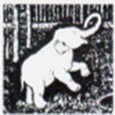 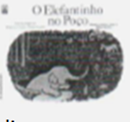 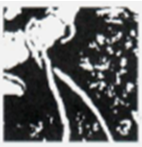 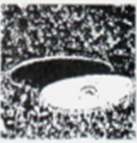 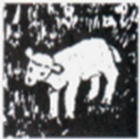 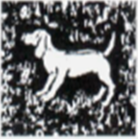 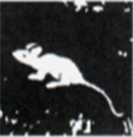 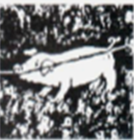 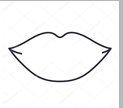 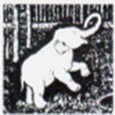 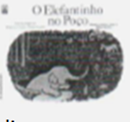 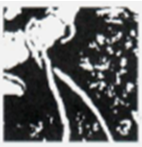 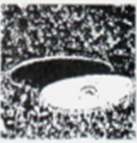 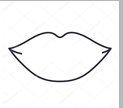 